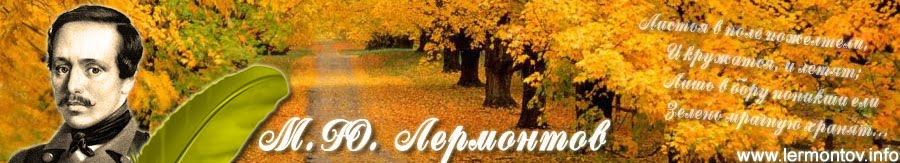 Сценарий литературного праздника«Бриллиант русской литературы»
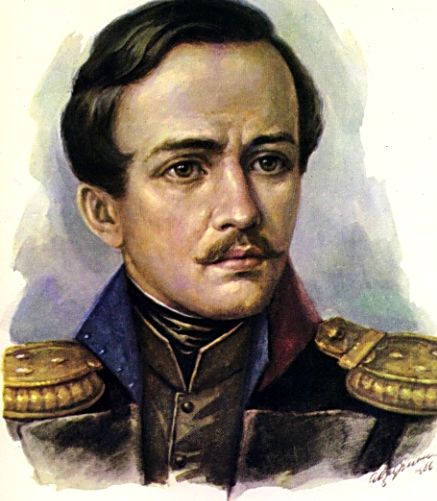 Ведущий:Здравствуйте, дорогие друзья!На праздник  всех мы приглашаем!
Вас всех к великому поэту
Ему наш вечер посвящаем.И памятную дату эту.Тихо звучит «Полонез» (Выходят под музыку дети) Слайд №11ученикМ.Ю.Лермонтов... Он входит в нашу жизнь с детства и с той поры сопровождает каждого из нас до последнего часа. Он один из тех, кого народ признал своим и кому навеки отдал свое сердце.2ученикТакие поэты, как Лермонтов, рождаются только раз, чтобы стать вечной звездой для человечества. Он всю жизнь жаждал подвига, стремился к совершенству. 3 ученикМихаил Юрьевич Лермонтов – одно из удивительных явлений в литературе. Он  создал такие шедевры, которые дали ему право войти в число великих людей. 4 ученикМихаил Юрьевич Лермонтов-Какое дарование!.. Все его стихи словнонежная, чудесная музыка. Произнося их, испытываешь даже как будто б физическое наслаждение. А какой запас творческих образов, мыслей, удивительных  даже для мудреца.Ведущий: Мы рады приветствовать всех любителей творчества М.Ю. Лермонтова в нашем зале, который сегодня превратился в уютную литературную гостиную.В каждой стране, у каждого народа есть свои любимые писатели. Имена их произносятся с гордостью. К таким писателям принадлежит М.Ю. Лермонтов, чьё 200- летие, мы отмечали сегодня. 5 ученикМихаил Юрьевич Лермонтов родился 15 октября 1814 года в Москве в семье офицера. Отец – Юрий Петрович Лермонтов – носил чин капитана. Он происходил из старинного шотландского рода.Мать – Марья Михайловна – происходила из старинного и богатого рода Столыпиных.В 1817 году мать Лермонтова умерла, отец Юрий Петрович уехал в свое тульское имение, а Михаил Юрьевич остался с бабушкой. Детство провел в имении Тарханы, у бабушки Елизаветы Алексеевны Арсеньевой. Лермонтов часто вспоминал своё детство.(Звучит мелодия Сен-Санс “Лебедь”)6 ученик:…И вижу я себя ребенком, и кругом
Родные все места: высокий барский дом
И сад с разрушенной теплицей;
Зеленой сетью трав подернут спящий пруд,
А за прудом село дымится – и встают
Вдали туманы над полями.
В аллею темную вхожу я; сквозь кусты
Глядит вечерний луч, и желтые листы
Шумят под робкими шагами.
И странная тоска теснит уж грудь мою…7 ученик:Детство (Михаил Лермонтов, 1839)Ребенка милого рожденье	
Приветствует мой запоздалый стих.
Да будет с ним благословенье
Всех ангелов небесных и земных!
Да будет он отца достоин,
Как мать его, прекрасен и любим;
Да будет дух его спокоен
И в праве тверд, как божий херувим.
Пускай не знает он до срока,
Ни мук любви, ни славы жадных дум;
Пускай глядит он без упрека,
На ложный блеск и ложный мира шум;
Пускай не ищет он причины,
Чужим страстям и радостям своим,
И выйдет он из светской тины
Душою бел и сердцем невредим!Ведущий:Мать Лермонтова была наделена музыкальной душой. Посадив ребенка себе на колени, она играла на пианино, а он, прильнув к ней, сидел неподвижно. Звуки потрясали его младенческую душу, и слезы катились по лицу.Звучит песня « Казачья колыбельная»  Валентина Рябкова (Танец)Ведущий:Когда Лермонтову исполнилось 14 лет он с бабушкой переехал из Тархан в Москву.Осенью он был принят в Московский университет благородного пансионата. В годы учения он начал сам писать стихи. За годы обучения в пансионате и университете появляются замечательные ранние стихотворения. Одно из них “Парус”.8 ученик:Михаил Юрьевич Лермонтов «Белеет парус одинокой»
Белеет парус одинокой
В тумане моря голубом!..
Что ищет он в стране далекой?
Что кинул он в краю родном?..Играют волны — ветер свищет,
И мачта гнется и скрыпит...
Увы! он счастия не ищет
И не от счастия бежит!Под ним струя светлей лазури,
Над ним луч солнца золотой...
А он, мятежный, просит бури,
Как будто в бурях есть покой!Ведущий:    Уже вся Россия сходила с ума от «Героя нашего времени», от стихов поэта. Но ранняя слава не вскружила ему голову. Лермонтов написал 13 поэм, 3 драмы и около трехсот стихотворений.-Послушайте ещё одно стихотворение М. Ю. Лермонтова.9 ученик:Молитва М.Ю. Лермонтов 1839 г.В минуту жизни трудную, Теснится ль в сердце грусть, Одну молитву чуднуюТвержу я наизусть.Есть сила благодатнаяВ созвучье слов живых,И дышит непонятная, Святая прелесть в них. С души как бремя скатится,Сомненье далеко — И верится, и плачется,И так легко, легко...Ведущий:Разносторонняя одаренность Лермонтова проявилась очень рано. Он играл на скрипке, хорошо рисовал, лепил из воска, был талантливым шахматистом. Он рисовал и писал маслом картины и, если бы посвятил себя живописи, без сомнения, мог стать выдающимся художником.Презентация  под музыку И. Коробушкина (Стихи М. Ю. Лермонтова) «Вспомни Обо Мне»Ведущий:С младенческих лет мальчика окружали крестьянские люди. К ним он относился с большим сочувствием и уважением.  Постоянное общение с простым народом помогло будущему поэту понять мысли, тяжёлую жизнь русского крестьянства. Ещё в детстве Миша был в недоумении оттого, что у бабушки  много леса, а крестьяне избы не строят. Однажды Миша уговорил бабушку….  Впрочем, давайте посмотрим инсценировку. Инсценировка «Долгая роща в подарок»..Музыкальное сопровождение «Бетховен к Элизе»Действующие лица: бабушка, внук, старик, Дарья, авторКомната в барском доме, затем место действия переносится на улицу.Реквизит: перо, чернильница, бумага, свеча в подсвечнике.Бабушка. (Сидит в кресле, перебирает чётки) Миша. (Входит) -Пусто-густо…Коровку-головку…Бабушка, ты любишь стихи?Бабушка:- Не понимаю, Мишенька, голубчик, какие стихи?Миша:- Люблю стихи. Хочется послушать.(Бабушка звонит в колокольчик, появляется Дарья.)Бабушка:- Дашка, ступай, поищи стихи.Дарья:- Чего-с? Да, хорошо-с. (Уходит)Миша:- Бабушка, ты, когда молодая была, книжки читала?Бабушка:-Нет, дружок, времени не было читать, пока с управляющим поговоришь, пока владения обойдёшь, пока подсчитаешь. Какие тут книжки?Дарья:- Простите, барыня-милостивица, только не знаю, где их искать. Стихов в доме нетути.Миша:- А покойная маменька  читала?Бабушка:- Машенька читала и сама стихи писала. Я ужо её альбом поищу.Миша:- Бабушка, а ты на небо смотрела?Бабушка:- Зачем, Мишенька, на небо смотреть, когда на земле столько дел: об одном доме и то забот тьма, надо доглядеть, чтобы чистый был, запасы припрятать, распределить, что продать, что оставить. Вот именины скоро твои, 8 годков исполнится,  сколько хлопот будет. Чего тебе хочется, драгоценный мой? Что тебе подарить?Миша (задумался)- Ты, может быть, не захочешь сделать мне такой подарок… Бабушка, разреши мне один день поуправлять имением.Бабушка:- Ну почему же, голубок. Поуправляй. Не станет меня, всё имение к тебе перейдёт.Миша:- Можно мне будет сделать так, как я хочу?Бабушка:- Ну разумеется, Мишенька.(Мишель берет лист бумаги, перо, составляет список дел.)Миша:- Дорогие крестьяне!Сегодня день моего рождения. Бабушка разрешила мне  один день поуправлять имением, как я хочу. Поэтому объявляю свою волю.  «Дарю Долгую рощу тарханским крестьянам, чтобы они построили себе новые дома.Михаил Лермантов».(Отдаёт бумагу Дарье)Дарья(выходит, кланяется в пояс)-Который год я на свете живу, а такой речи от бар ещё не слыхивала.Не знаю, кто тебя надоумил и выполнит ли бабушка твою волю, а за то, что ты о своих крестьян подумал, большое тебе спасибо, низкий поклон. (Кланяется)Ведущий:- Конечно, всю Долгую рощу на избы срубить было не позволено, но решили выстроить избы тем крестьянам, которые по наследству перешли сначала Марии Михайловне, а после её смерти к самому Михаилу Юрьевичу.Лермонтов открывает нам живительный мир природы. Он показывает радость пребывания в родных среднерусских местах.10 ученик:ОсеньМихаил Юрьевич ЛермонтовЛистья в поле пожелтели,
И кружатся и летят;
Лишь в бору поникши ели
Зелень мрачную хранят.
Под нависшею скалою,
Уж не любит, меж цветов,
Пахарь отдыхать порою
От полуденных трудов.
Зверь, отважный, поневоле
Скрыться где-нибудь спешит.
Ночью месяц тускл, и поле
Сквозь туман лишь серебрит. Ведущий:Ни одно стихотворение М.Ю. Лермонтова наполнено чувством одиночества и тоски. Послушаем стихотворение “Утёс”.11ученик:Утёс.   Михаил Юрьевич Лермонтов 1841Ночевала тучка золотаяНа груди утеса-великана;Утром в путь она умчалась рано,По лазури весело играя;Но остался влажный след в морщинеСтарого утеса. ОдинокоОн стоит, задумался глубоко,И тихонько плачет он в пустыне.Ведущий:Любовь к Родине – это одна из главных особенностей человека. Без любви к Родине не испытать ни настоящего счастья, ни горечи разлуки с отчим домом. Лермонтов любил свою Родину, он тосковал по ней. Послушайте  стихотворение «Родина»12 ученикРодинаЛюблю отчизну я, но странною любовью!
Не победит ее рассудок мой.
Ни слава, купленная кровью,
Ни полный гордого доверия покой,
Ни темной старины заветные преданья
Не шевелят во мне отрадного мечтанья.

Но я люблю - за что, не знаю сам -
Ее степей холодное молчанье,
Ее лесов безбрежных колыханье,
Разливы рек ее, подобные морям;
Проселочным путем люблю скакать в телеге
И, взором медленным пронзая ночи тень,
Встречать по сторонам, вздыхая о ночлеге,
Дрожащие огни печальных деревень;
Люблю дымок спаленной жнивы,
В степи ночующий обоз
И на холме средь желтой нивы
Чету белеющих берез.
С отрадой, многим незнакомой,
Я вижу полное гумно,
Избу, покрытую соломой,
С резными ставнями окно;
И в праздник, вечером росистым,
Смотреть до полночи готов
На пляску с топаньем и свистом
Под говор пьяных мужичков.13 ученик“Люблю я цепи синих гор…”(отрывок)Люблю я цепи синих гор,
Когда, как южный метеор, 
Ярка без света и красна 
Всплывает из – за них луна,
Царица лучших дум певца
И лучший перл того венца,
Которым свод небес порой 
Гордится, будто царь земной…14 ученикОна поёт – и звуки тают,Как поцелуи на устах,Глядит – и небеса играютВ её божественных глазах.Идёт ли – всё её движенье,Иль молвит слово – все чертыТак полны чувства, выраженья,Так полны дивной простоты. Ведущий:М. Ю. Лермонтов написал уникальное  стихотворение в 1837 году, к 25-летию Бородинской битвы. Стихотворение это считается одним из самых выдающихся произведений русской литературы, посвященных наполеоновскому нашествию. 15 ученик Стихотворение  «Бородино»Ведущий:  Стихотворение «Бородино» - подлинно народное произведение, а его создатель – подлинно народный поэт.-Давайте посмотрим отрывок Бородинского сражения.Ведущий:М. Ю Лермонтов  был великолепно образован, начитан, владел несколькими иностранными языками. Все давалось ему легко. И все же свой гениальный поэтический дар он совершенствовал упорным трудом. Он не собирался умирать. Он хотел жить. Но как же тогда объяснить его стихотворение “Сон”, в котором поэт ясно и точно описал свою собственную смерть.15ученикВ полдневный жар в долине Дагестана
С свинцом в груди лежал недвижим я;
Глубокая еще дымилась рана;
По капле кровь точилася моя.
Лежал один я на песке долины;
Уступы скал теснилися кругом,
И солнце жгло их желтые вершины
И жгло меня - но спал я мертвым сном.
Ведущий:Много времени прошло с того трагического события. Лермонтов прожил короткую жизнь. Но как много он оставил после себя! Ни одно поколение читает его произведения. Подтверждение тому эта выставка книг, которую вы подготовили. 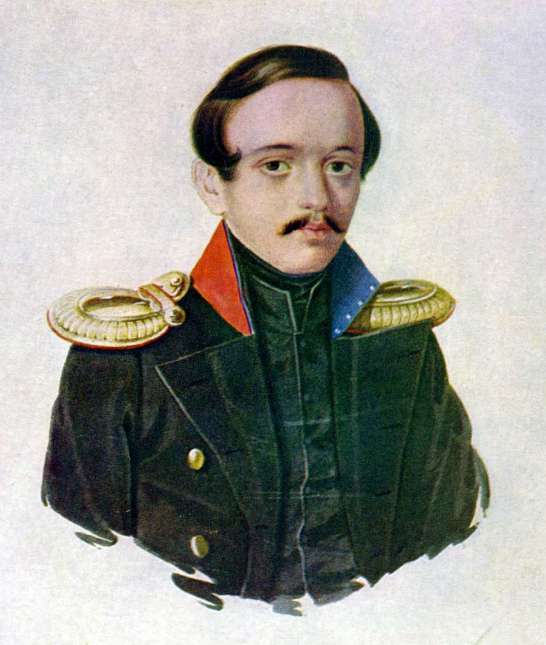 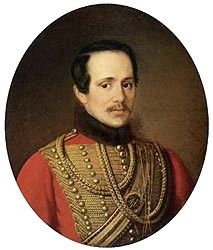 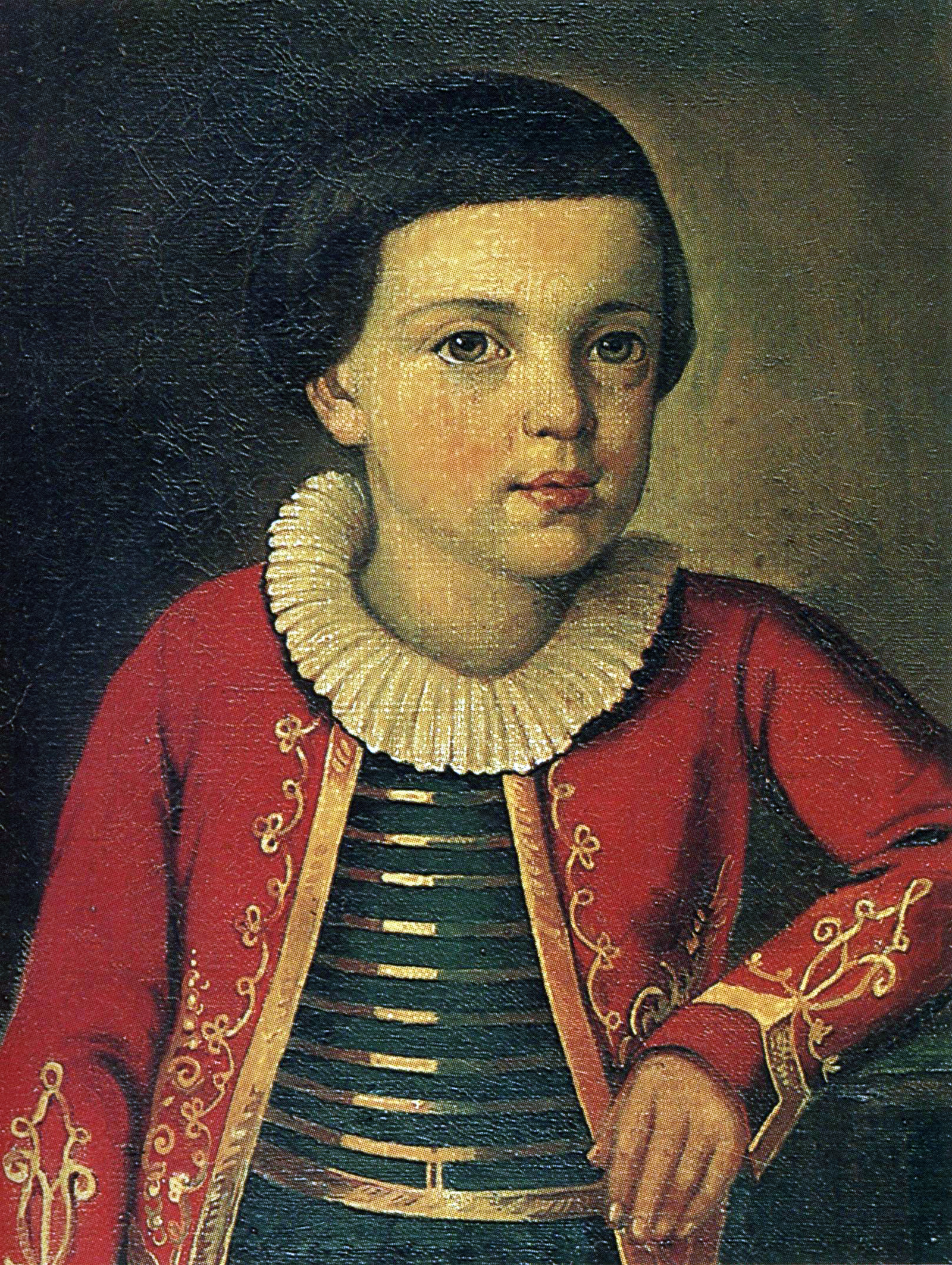 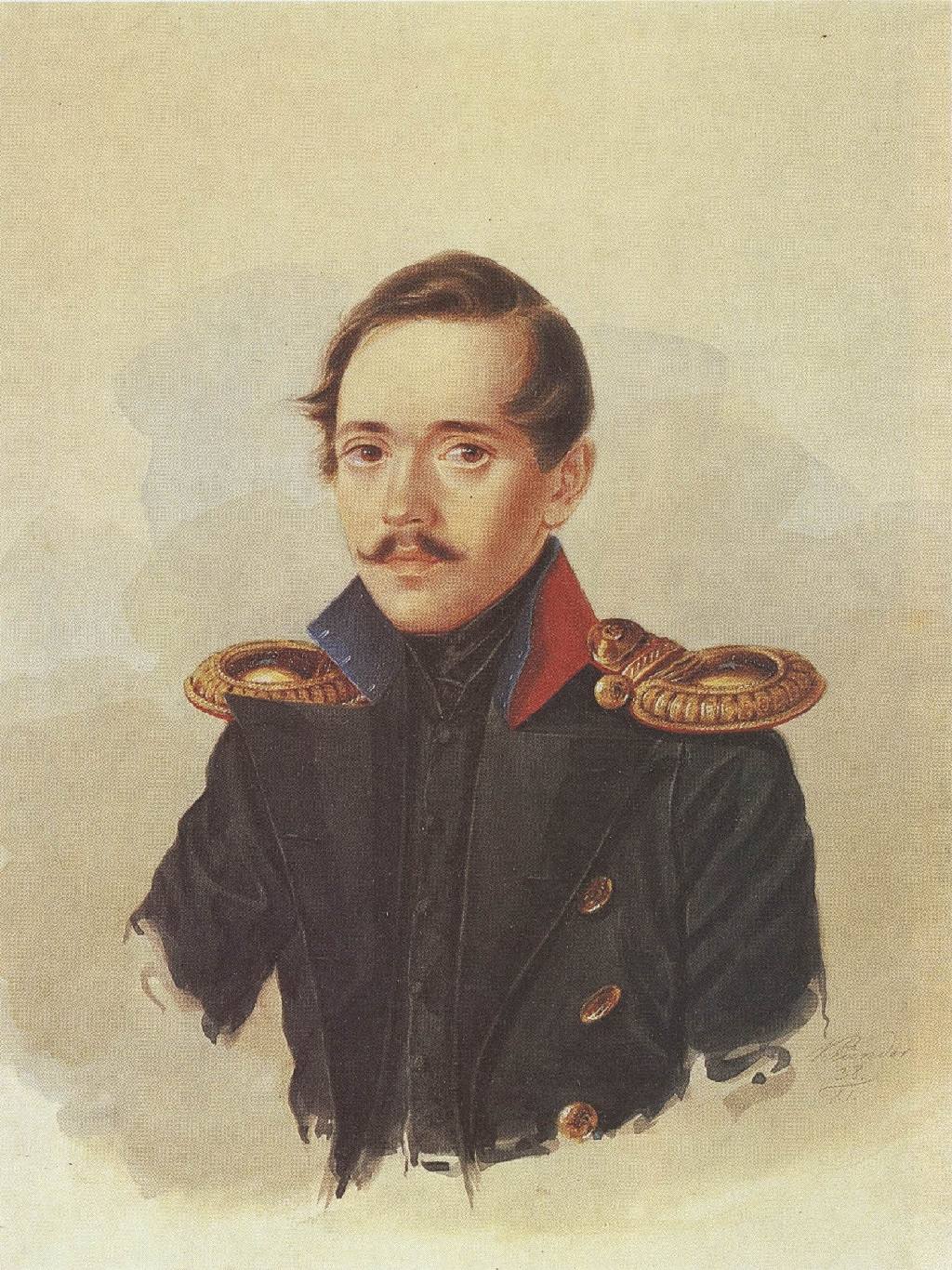 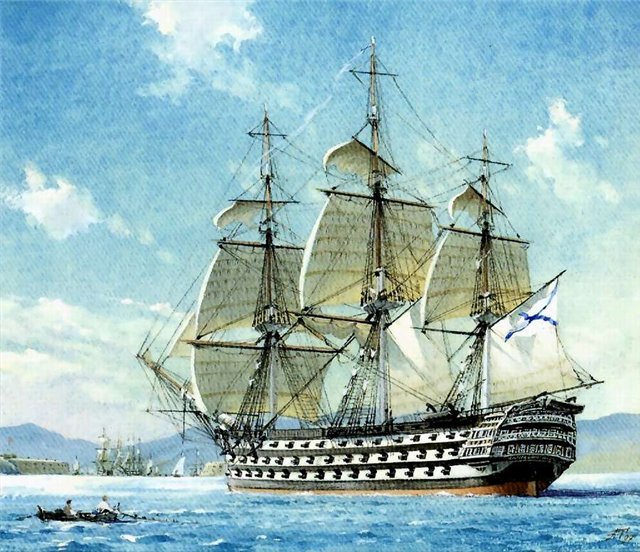 